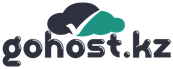 ДОГОВОР № ____г. Караганда	«__» ________202_ г.ТОО «NTL KAZAKHSTAN», в лице Фединяк Сергея Вячеславовича, действующего на основании Устава, именуемый в дальнейшем «Провайдер», с одной стороны, и ТОО ________________, в лице директора ___________________, действующего на основании Устава, именуемое в дальнейшем «Абонент», с другой стороны, далее совместно именуемые «Стороны», а по отдельности «Сторона» заключили настоящий Договор № ________ (далее - Договор) о нижеследующем:ПРЕДМЕТ ДОГОВОРААбонент поручает, а Провайдер берет на себя обязательства по предоставлению платных услуг в сети Интернет (далее Услуги) на своём оборудовании согласно условиям, предусмотренным настоящим Договором, приложениями к нему: Приложение №1 - Перечень предоставляемых Услуг и цены и Приложение №2 - Правила предоставления Услуг;Услуги в рамках настоящего Договора включают в себя предоставление Абоненту дискового пространства на оборудовании Провайдера для размещения и хранения на указанном пространстве информации Абонента, в пределах сроков установленных Договором;Все Приложения являются официальными документами Провайдера и являются неотъемлемой частью настоящего Договора.ПРАВА И ОБЯЗАННОСТИ СТОРОНПровайдер обязуется оказать Услуги в строгом соответствии с условиями и требованиями, изложенными настоящем Договоре и Приложениях к Договору;Абонент принимает на себя обязательства своевременно оплачивать Услуги Провайдера согласно условиям настоящего Договора и размеру указанному в Приложению № 1;Абонент обязуется соблюдать правила предоставления Услуг, обозначенные Провайдером в Приложении №2;Провайдер вправе приостановить оказание Услуг в случае предоставления Абонентом недостоверной информации, а также в случае нарушения Абонентом п.п. 4.1 - 4.13 Приложения №2 до устранения причины приостановления Услуг.Стоимость услуг и порядок РАСЧЕТОВСтоимость Услуг определяется в соответствии с тарифными планами, указанными в Провайдером в Приложении №1 к настоящему Договору;Стоимость Услуг устанавливается в тенге без учета НДС; Услуги, Провайдера в рамках настоящего Договора, оплачиваются Абонентом в порядке 100% предоплаты за период не менее чем 30 (тридцать) календарный дней, на основании счета на оплату, выставленного Провайдером;Все оплаты по договору производятся путем перечисления денежных средств на банковский счет, указанный в пункте №10 настоящего Договора;Первый платеж Абонент обязан осуществить в течение 5 (пяти) рабочих дней с момента заключения настоящего Договора в сумме, соответствующей размеру абонентской платы за оказание Услуг в соответствии с Приложение №1;Остаток денежных средств возвращается Абоненту по его письменному требованию в течение 20 (двадцати) рабочих дней с момента подписания Акта сверки обеими сторонами при прекращении действия настоящего Договора;Основанием для оплаты Услуг служит настоящий Договор с Приложениями к нему.Обязательства Абонента по оплате считаются исполненными с момента поступления денежных средств на банковский счет Провайдера;Абонент самостоятельно несет ответственность за правильность и своевременность производимых им платежей за Услуги, предоставляемые Провайдером по настоящему Договору при условии своевременного предоставления Провайдером счетов на оплату.Срок действия ДоговораНастоящий Договор вступает в силу с момента его подписания Сторонами и действует до момента пока одной из Сторон не будет инициирована процедура расторжения Договора, предусмотренная в разделе 6 настоящего Договора.Ответственность СторонПровайдер несет ответственность за перебои в предоставлении своих Услуг согласно Приложению №2, за исключением случаев, в которых перебои были вызваны действиями Абонента или действиями третьих лиц;Провайдер не несет ответственности перед Абонентом за ущерб любого рода, понесенный Абонентом из-за утери и/или разглашения своих Логина и Пароля;Стороны несут ответственность по своим обязательствам в соответствии с действующим законодательством Республики Казахстан.Провайдер не несет ответственности за упущенную прибыль и любые косвенные убытки, понесенные Абонентом в период использования или неиспользования Услуг Провайдера (полного или частичного);Провайдер несет ответственность за реальный ущерб, понесенный Абонентом в результате использования или неиспользования Услуг Провайдера (полного или частичного), если будет доказана прямая вина Провайдера;Максимальный размер ответственности за реальный ущерб в любом случае не может превышать стоимости Услуг в период неиспользования Услуг;Провайдер не несет ответственности перед Абонентом за качество, правильность и безошибочность функционирования программного обеспечения, разработанного третьими лицам.Условия и порядок расторжения ДоговораНастоящий Договор, может быть, расторгнут по инициативе Абонента, при отсутствии прямой вины Провайдера, по истечении оплаченного периода путем отказа от оплаты прав доступа на следующий период или на основании уведомления, изложенного в письменной форме;Настоящий Договор, может быть, расторгнут по инициативе Провайдера на основании ненадлежащего исполнения Абонентом условий настоящего Договора и (или) Приложений к нему. При этом Провайдер направляет Абоненту письменное уведомление о расторжении Договора не менее чем за 5 (пять) дней до предполагаемой даты расторжения;Настоящий Договор может быть расторгнут по инициативе Провайдера в случае, если Абонент не пользуется услугами в течение 6 (шести) месяцев подряд. При этом Провайдер направляет Абоненту письменное уведомление о расторжении Договора не менее чем за 5 (пять) календарных дней до предполагаемой даты расторжения; При расторжении Договора, Стороны производят сверку расчетов в течение 10 (десять) рабочих дней с даты расторжения Договора. Провайдер при наличии неиспользованных денежных средств осуществляет их возврат Абоненту;При прекращении оказания Услуг по настоящему Договору срок хранения данных составляет 15 (пятнадцать) рабочих дней c момента прекращения на тарифе VPS-хостинга, 40 (сорок) рабочих дней - на остальных тарифах;После окончания сроков хранения указанных в п. 6.5. данные удаляются.Порядок разрешения споровСпоры и/или разногласия будут решаться Сторонами путем переговоров, а в случае не достижения согласия, в соответствии с действующим законодательством Республики Казахстан;Все претензии Сторон должны быть оформлены в письменном виде и подписаны уполномоченными лицами;Сторона, получившая претензию, обязана предоставить другой Стороне мотивированный ответ в течение 10 (десять) рабочих дней со дня получения претензии;Если Сторонам не удаётся найти взаимоприемлемого решения, спор подлежит разрешению в суде в порядке, установленном действующим законодательством Республики Казахстан. Форс-мажор Стороны освобождаются от ответственности за частичное или полное неисполнение обязательств по настоящему Договору, если ненадлежащее исполнение Сторонами обязанностей вызвано непреодолимой силой, т.е. чрезвычайными силами и непредотвратимыми обстоятельствами, не подлежащими разумному контролю. К таким обстоятельствам, в частности, могут быть отнесены стихийные бедствия; природные и промышленные катастрофы; террористические акты; военные действия; гражданские беспорядки; принятие органами государственной власти или органами местного самоуправления актов, содержащих запреты или ограничения в отношении деятельности сторон по настоящему договору; иные обстоятельства, которые не могут быть заранее предвидены или предотвращены, в том числе сбои в телекоммуникационных или энергетических сетях, неправомерные действия третьих лиц, последствия действия вредоносных программ;Сторона, которая не в состоянии выполнить свои Договорные обязательства, незамедлительно информирует другую сторону о начале и прекращении указанных выше обстоятельств, но в любом случае не позднее 14 дней после начала их действия. Несвоевременное уведомление об обстоятельствах непреодолимой силы лишает соответствующую сторону права на освобождение от Договорных обязательств по причине указанных обстоятельств;Если указанные обстоятельства продолжаются более 2 месяцев, каждая сторона имеет право на досрочное расторжение Договора. В этом случае Стороны производят взаиморасчеты.Прочие условия.Настоящий Договор составлен в двух экземплярах, каждый из которых обладает одинаковой юридической силой.Все изменения и дополнения к настоящему Договору оформляются отдельными Приложениями, являющимися неотъемлемыми частями настоящего Договора, в письменном виде с согласия обеих Сторон и действительны только при наличии подписи и печати уполномоченных представителей Сторон.Стороны не могут передать или поручить выполнение своих прав и обязанностей по Договору третьей стороне без письменного согласия другой Стороны.Стороны гарантируют предоставление друг другу копий всех правоустанавливающих документов, необходимых для заключения Договора. Во всех случаях, не оговоренных и не предусмотренных в настоящем Договоре, Стороны должны руководствоваться действующим Законодательством Республики Казахстан.Реквизиты и подписи сторон.Приложение №1 к Договору № _______от «___» ___________ 2020 г.ПЕРЕЧЕНЬ ПРЕДОСТАВЛЯЕМЫХ УСЛУГ И ЦЕНЫ Сумма по договору: 12 000,00 (двенадцать тысяч) тенге без НДС. Приложение №2 к Договору № _____от «__»  __________ 202_ г.ПРАВИЛА ПРЕДОСТАВЛЕНИЯ УСЛУГОсновные термины и понятия.Хостинг – услуга по предоставлению вычислительных мощностей для физического размещения информации в Интернет.Виртуальный хостинг — вид хостинга, при котором множество web-сайтов расположено на одном сервере.Реселлинг – услуга по передпродаже виртуального хостинга.Абонент – клиент Провайдера, заказавший услуги.Сервер – программно-аппаратный комплекс в сети, делящий ресурсы между многими пользователями.Спам – это рассылка писем коммерческого, политического или рекламного характера, без согласия получателя.Личный кабинет – web-интерфейс для управления лицевым счетом и услугами (заказ, продление, изменение). Лицевой счет – счёт для ведения учета расчетов, на котором отражаются все финансово-кредитные операции с Абонентом.Электронная почта (e-mail) – технология и предоставляемые ею услуги по пересылке и получению электронных сообщений (называемых «письма» или «электронные письма») по сети Интернет. 2. Общие положения2.1.  Заказывая с помощью личного кабинета услуги Провайдера по предоставлению виртуального хостинга в объемах и на условиях, соответствующих выбранному Абонентом тарифу, Абонент изъявляет согласие с настоящими Правилами и принимает на себя права и обязанности, установленные настоящими Правилами.2.2. Абонент несёт полную ответственность за соответствие информационного содержимого своего сервера (сайта) и факта размещения (распространения, передачи) этого содержимого действующему законодательству РК.2.3. Конкретный перечень и объем услуг определяется на основании заказа Абонента или отдельного соглашения/договора.2.4. Провайдер не несет ответственность за качество работы линий связи, предоставляемых другими организациями;2.5. Провайдер не несет ответственность за прямой или косвенный ущерб, причиненный Абоненту в результате использования или невозможности пользования услугами или понесенный в результате ошибок, пропусков, перерывов в работе, удаления файлов, дефектов, задержек в работе или передаче данных, или изменения функций и других причин. Провайдер не гарантирует принятие почты Абонента от удаленных сетей, функционирование которых привело к занесению адреса такой сети в списки, по которым программа доставки почты Провайдера не осуществляет прием почты. 2.6. Лимиты на пользование ресурсами Провайдера для услуг виртуального хостинга и реселлинга.Выделение дискового пространства происходит согласно таблице тарифов, указанных на сайте gohost.kz, в объем пространства включаются все ресурсы Абонента (включая базы данных и журналы).Выделенной оперативной памяти для выполнения PHP-скриптов:Shared-300: 256MbShared-500: 384MbShared-1000: 512MbShared-3000: 1024MbShared-5000: 1.5GbShared-10000: 1.5GbОграничения на почтовый сервер:Максимальное количество отправляемых через почтовый сервер Провайдера не более 200 писем в час20 одновременных подключений к серверу10 соединений в минутуПри превышении лимитов, Провайдер может предложить перейти Абоненту на более «высокий» тариф в случае отказа Абонента процессы, создающие перегрузку, могут быть отключены.Не допускается использование виртуального процессора выделенной виртуальной машины более чем 90% в течение более 20 минут.Не допускается дисковая нагрузка, производимая выделенной виртуальной машиной на дисковую подсистему физического сервера более чем 40Мб в секунду в течение более 5 минут на запись или чтение.3. Права и обязанности Провайдера и Абонента3.1. Провайдер в праве:3.1.1. Изменять условия данных правил в одностороннем порядке. Датой вступления в силу изменений настоящих правил является дата их опубликования на официальном web-сайте Провайдера (https://gohost.kz);3.1.2. Потребовать от Абонента документы подтверждающие достоверность данных указанных при регистрации в учетной системе Провайдера;3.1.3. Провайдер имеет право раскрывать сведения об Абоненте только в соответствии с действующим законодательством РК.3.1.4. Провайдер имеет право проводить технические работы по модернизации или обслуживанию оборудования, влияющие на использование Абонентом Услуг, прибегая к временному ограничению или прекращению оказания Услуг без предварительного уведомления Абонента.3.2. Провайдер обязуется:3.2.1. Оказывать Абоненту услуги в соответствии с настоящими правилами;3.2.2. Оказывать консультации по вопросам, связанным с оказанием услуг Абоненту по электронной почте: support@gohost.kz Настоящие консультации оказываются в рабочее время Провайдера, указанное на сайте Провайдера.3.2.3. Провести регистрацию Абонента и предоставить идентификационное имя (логин) и пароль для доступа к учетной системе Провайдера (Личный кабинет) путем электронной почты;3.2.4. Открыть индивидуальный Лицевой счет Абонента и проводить зачисление на указанный счет средств, поступивших от Абонента;3.2.5. Предоставлять Абоненту ресурсы согласно тарифам на оборудовании Провайдера;3.2.6. Обеспечить доступ к ресурсу Абонента третьих лиц в сети Интернет;3.2.7. Обеспечить работоспособность первичного и вторичного сервера имён DNS используемых Абонентом доменов;3.2.8. Предоставить возможность использования службы электронной почты с объёмом информации ограниченной выбранным  тарифным планом;3.2.9. Провайдер обязуется реагировать на сообщения от Абонента направленные только с контактного e-mail (контактным считается e-mail указанный в реквизитах Абонента при регистрации) или из личного кабинета посредством тикет-системы.3.2.10. Провайдер обязуется при прекращении оказания услуг хранить данные Абонента по тарифам виртуального хостинга и реселлинга 30 дней, по тарифам выделенного сервера (VPS/VDS) - 15 дней.3.3. Права и обязанности Абонента3.3.1. Требовать от Провайдера предоставления услуг в соответствии с настоящими правилами.3.3.2. Принять и оплатить услуги Провайдера на условиях настоящих правил и тарифов Провайдера;3.3.3. Соблюдать настоящие правила, не совершать действий, указанных в пункте 4 настоящих правил;3.3.4. Своевременно и в полном объеме производить авансовую оплату Услуг;3.3.5. Предоставлять только достоверные и актуальные данные при регистрации Абонента в учетной системе Провайдера. В случае предоставления недостоверных данных Провайдер вправе приостановить предоставление услуг до получения достоверных данных от Абонента;3.3.6. Ответственность за сохранность полученных реквизитов (логина/пароля) для доступа в учетную систему Провайдера и за возможные убытки или другой ущерб в случае их потери, полностью лежит на Абоненте. По факту утери реквизитов доступа необходимо обратиться к Провайдеру с запросом на смену реквизитов. При передаче реквизитов доступа третьим лицам ответственность за их деятельность несет Абонент.3.3.7. Абонент самостоятельно следит за состоянием своего Лицевого счета, обеспечивая своевременную оплату и продление услуг, а также несет расходы по проведению платежа (оплачивает операционные расходы банков).4.Абоненту запрещается:4.1. Заниматься спамом в любом его проявлении;4.2. Запрещены деструктивные действия любого характера (запуск не отлаженных, ресурсоёмких программ, что может отрицательно повлиять на работоспособность хостинга в целом, распространение вирусов и т.п.);4.3. Размещение программ, которые предназначены для спама, могут использоваться для несанкционированного доступа (в частности IRC);4.4. Неприемлема публикация любых порнографических материалов, в том числе и эротики;4.5. Публикация любых материалов, противоречащих законодательству Республики Казахстан и/или оскорбляющих честь и достоинство других лиц;4.6. Размещения на серверах Провайдера программного обеспечения (бинарного кода, скриптов и пр.), выполняющего роль сервера или самостоятельного сервиса;4.7. Размещение любой информации или программного обеспечения, которое содержит в себе компьютерные вирусы или другие компоненты, приравненных к ним;4.8. Продажа незаконно приобретенной продукции (ICQ номеров, e-mail акаунтов);4.9. Размещать на серверах Провайдера службы редиректов, чаты, прокси, фишинг страницы, почтовые сервисы, файлообменники, торрент-трекеры и т.д.;4.10. Совершать любые действия, направленные на ограничение или препятствование доступу других пользователей к услугам, а также осуществлять попытки несанкционированного доступа к ресурсам Провайдера и к другим системам, доступным через сеть Интернет;4.11. Любое распространение и/или использование материалов, частично или полностью защищенное авторским правом, без разрешения правообладателя;4.12. Превышать потребление Абонентом любых системных ресурсов сервера, за исключением гарантированных тарифным планом, что приводит или может привести к ухудшению качества предоставляемых услуг для других Абонентов;4.13. Несанкционированное сканирование Абонентом любых диапазонов IP-адресов.4.14. Провайдер оставляет за собой право приостановить или полностью прекратить предоставление услуг Абоненту, если Абонент повторно совершил действия, перечисленные в пунктах 4.1.-4.13. настоящих правил. Провайдер:ТОО «NTL KAZAKHSTAN»Республика Казахстан, 100000г. Караганда, ул.Алиханова 1, офис 502-506БИН: 130940011013АО «Евразийский банк»
ИИК  KZ4094804KZT22030887БИК  EURIKZKA  Абонент:ТОО ____________ Республика Казахстан, 010000г. БИН: АО «Народный Банк Казахстана»ИИК БИК: Контактные лица и телефоны:По техническим вопросам:Служба технической поддержки+7 (707) 2173722 (добавочный 2)+7 (7212) 503707Контактные лица и телефоны:Генеральный директор: АлександровичТел.: +7ТОО «NTL KAZAKHSTAN»Фединяк С.В. / ___________________ТОО ________________Ф.И.О./ _________________       М.П.                                 М.П.№Перечень предоставляемых услугСтоимость тенге в год1. Услуга виртуального хостингаТариф «Shared-»12 000,00Итого:12 000,00Провайдер:ТОО «NTL KAZAKHSTAN»Фединяк С.В / ___________________М.П.Абонент:ТОО ____________»Ф.И.О. / _________________М.П.ПровайдерТОО «NTL KAZAKHSTAN»Фединяк С.В. / ___________________АбонентТОО __________Ф.И.О. / _________________